Конспектматематического путешествия по сказке «Гуси – лебеди»подготовительная группа                                 Воспитатель: Цуканова Т.Н.                               МБДОУ «Болоховский д/с            «Колокольчик»2013 г.Учить решать арифметические задачи в одно действие (вычитание). Записывать с помощью цифр и знаков.Уточнять прием деления предмета на две, четыре  части, устанавливая отношения целого и части.Продолжать знакомить детей с составом числа 6 из двух меньших цифр.Учить детей мыслить логически: находить недостающие цифры по схеме, закреплять знания геометрических фигур.Продолжать использовать опорные схемы на занятиях, как наглядный материал.Материал: цифры от 1 до 10, пирожок из бумаги, ножницы, картинка с изображением схем животных, листы бумаги с изображением предметов, карандаш, большая схема к сказке «Гуси – лебеди». Воспитатель: Дети, вы знаете много сказок. Назовите их (ответы детей).Воспитатель: Ребята, я вам предлагаю послушать загадку, что это за сказка?          У Аленушки сестрицы,         Унесли братца птицы,Высоко они летят   Далеко они глядят.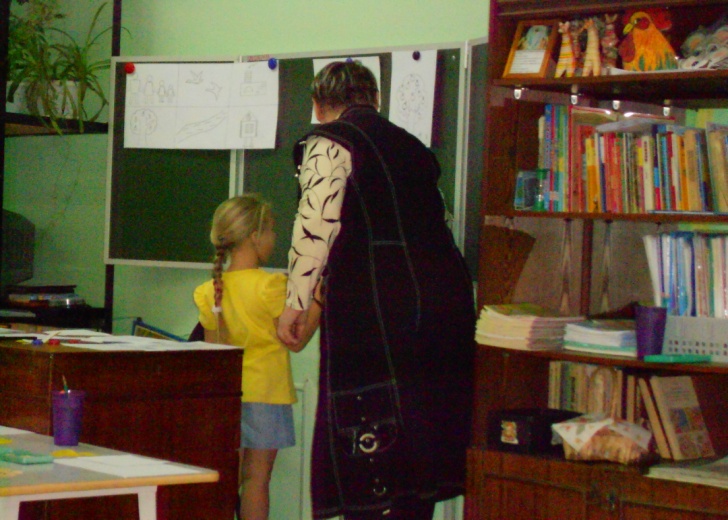 Дети:  Это сказка «Гуси – лебеди».Воспитатель: Правильно, вижу вы знаете русские народные сказки! Сегодня я вам расскажу эту сказку, но в ней мы поможем сестрице освободить братца.Воспитатель: Дети, вы согласны? (ответы детей)Воспитатель: Садитесь поудобнее, слушайте внимательно да помогайте мне.«Жили – были отец да мать. Была у них дочка да сынок маленький.  – «Дочка,  - говорит мать, - мы поедем в город на базар, а ты береги братца, не ходи со двора.Мы купим вам гостинцев: петушков на палочке».Уехали родители, а девочка позабыла, что приказывали родители: посадила братца на травку, а сама побежала на улицу. Заигралась с подружками.Воспитатель: Как вы думаете, в какие игры играли дети? Давайте мы сейчас расскажем и покажем.Пальчиковая гимнастика – закличкаСолнышко, солнышко –         трут ладониЗолотое донышко.Гори, гори ясно –                      руки вверх, пальцы в стороныЧтобы не погаслоПобежал в саду ручей –            ладони вместеПрилетело сто гусей.И кричат, кричат, летают –     машут рукамиГа – га – га, га – га – га.А цветочки подрастают –         кулачки раскрывают, как цветыВоспитатель: Когда наигралась девочка, вспомнила про братца. Побежала домой… А что же было дальше? Дети (продолжают): Налетели Гуси – лебеди и унесли братца на крыльях.Воспитатель: Кто знает, сколько было гусей?  Послушайте загадку и узнаемУмственная гимнастика:   Два гуся летят над нами.                                               Два других над облаками,                                               Три спустились на ручей.                                               Сколько было всех гусей?Ответы детей (2 – 3 чел).Воспитатель: Правильно, все слушали внимательно. Было 7 гусей.Воспитатель: Бросилась девочка догонять гусей. На пути у нее печка (схема печки на доске)  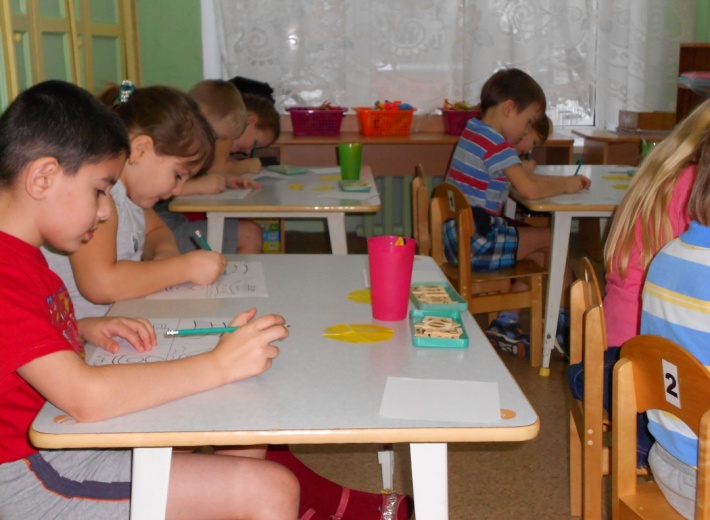 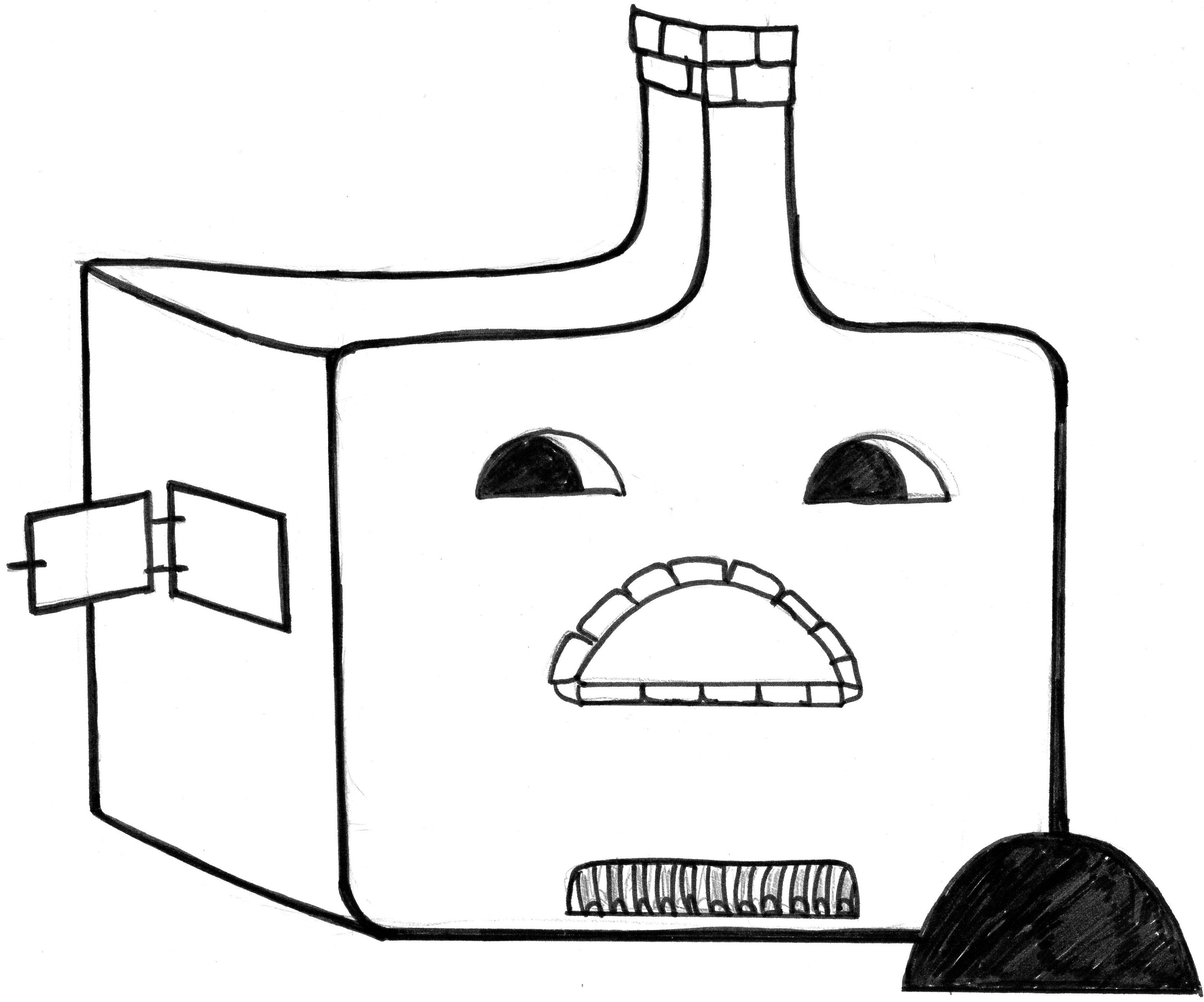  - «Печка, печка, скажи, куда Гуси – лебеди полетели?» - Съешь моего ржаного пирожка, да поделись с матерью, отцом, братцем!Воспитатель: На сколько частей нужно разделить пирожок? (на столах у детей пирожок из бумаги).  Дети складывают пополам и еще раз пополам (на 2, а затем на 4 части).Воспитатель: Сколько нужно сделать разрезов?Дети: Три. Ножницами самостоятельно разрезают по сгибам. Воспитатель: Молодцы! …  Сколько частей получилось? Четыре, правильно. Все справились.   Сказала печка, куда полетели Гуси – лебеди.Воспитатель: Бежит девочка дальше, видит яблонька стоит. - Яблонька, яблонька, куда Гуси – лебеди полетели? - Реши мою задачку: (на доске схема яблоньки с яблоками)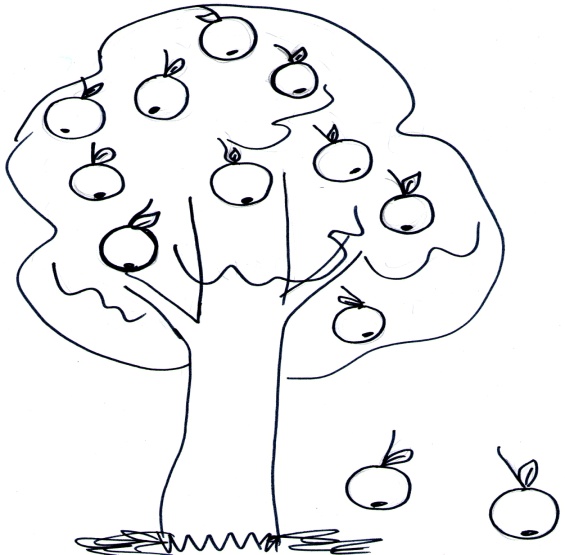  - (дети из цыфр и знаков выкладывают на столе решение задачи:  10-2=8(воспитатель уточняет, что 8 яблок). - Сказала яблонька, куда полетели Гуси – лебеди.Воспитатель: Бежит девочка дальше. На пути речка, как через речку перебраться?( на столах у детей листы бумаги с изображением предметов.)Воспитатель: Посмотрите внимательно, выберите тот предмет, который поможет перебраться через реку,  заштрихуйте его (дети выполняют самостоятельно)Дети: Это мост.. 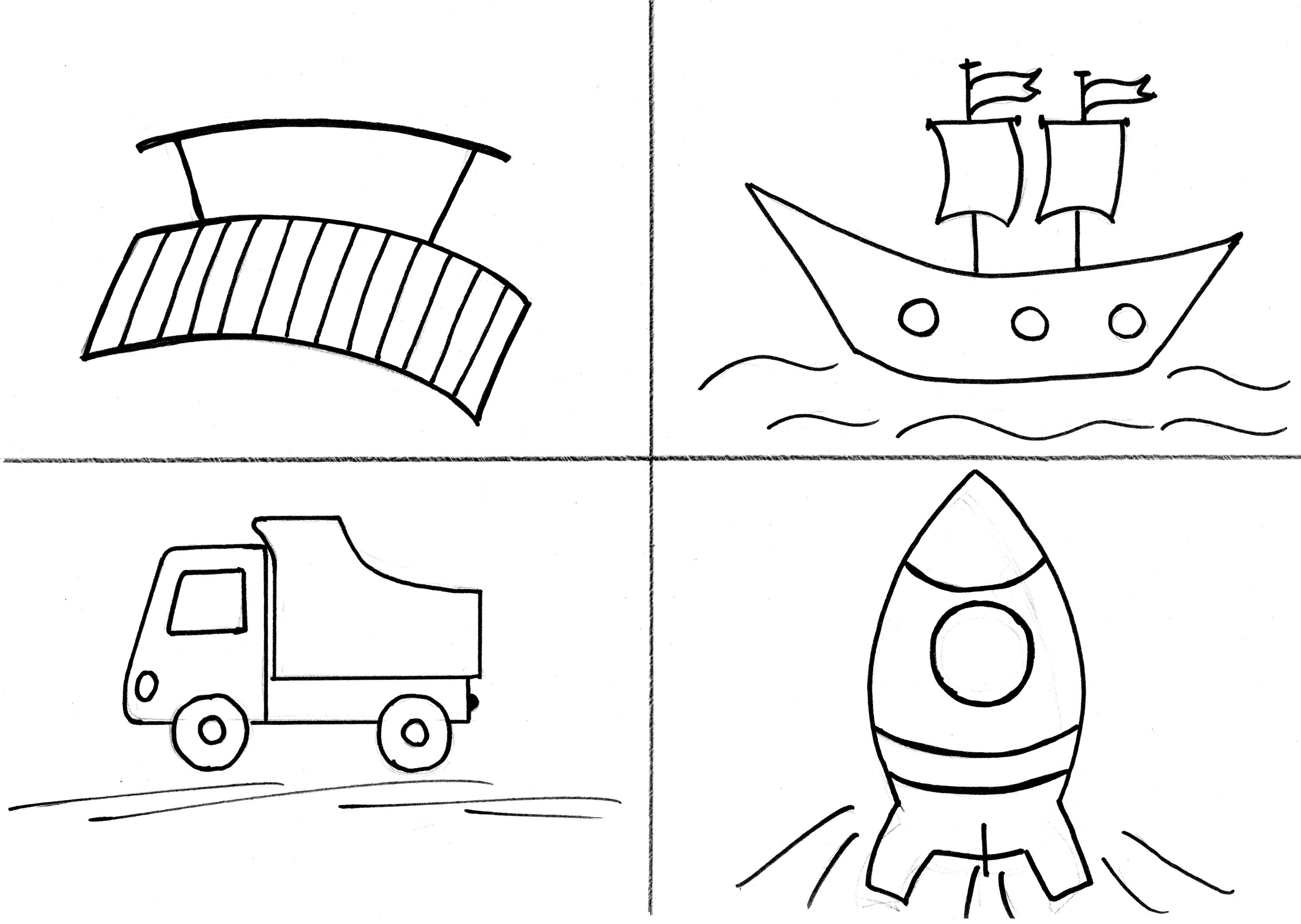 Воспитатель: Молодцы! Все справились и с этим заданием.Воспитатель: Очень устала девочка, решила отдохнуть, давайте и мы с вами отдохнем.ФизкультминуткаГуси – лебеди летят, крыльями машут,  -       взмах рукамиСклонились над водой, качают головой, -     наклонПрямо и гордо умеют держаться -                   шагаютТихо, бесшумно на воду садятся  -                   приседают Воспитатель: Продолжила девочка путь. На пути густой лес. Из леса звери выглядывают, глазами поблескивают, зубами пощелкивают. Говорят: «Отгадай, за 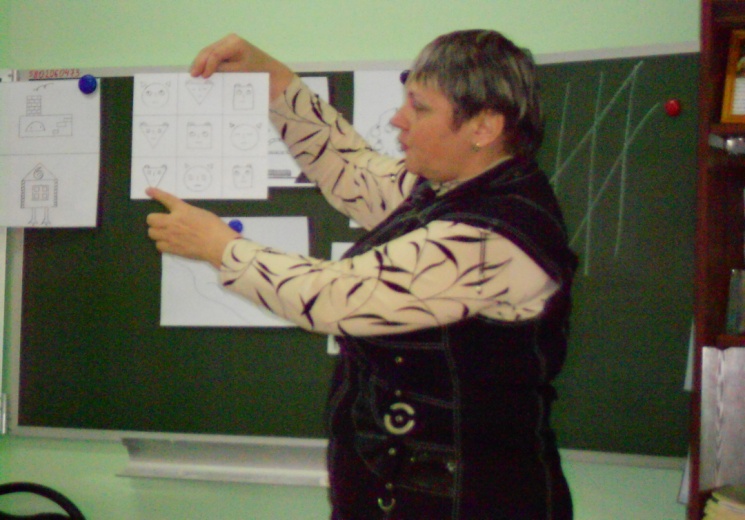 каким кустом какой зверь?  Выполнишь задание, пропустим тебя (на столах у детей карточки с изображением мордочек животных из геометрических фигур).Воспитатель: Дети, вам нужно дорисовать в пустых клеточках мордочки животных, которые напоминают геометрические фигуры.Воспитатель: Какие вы молодцы! Девочка побежала дальше выручать братца.Воспитатель: А вот и избушка, в которой Гуси – лебеди  спрятали  братца. Какая цифра написана на двери? (2 – 3 чел.) 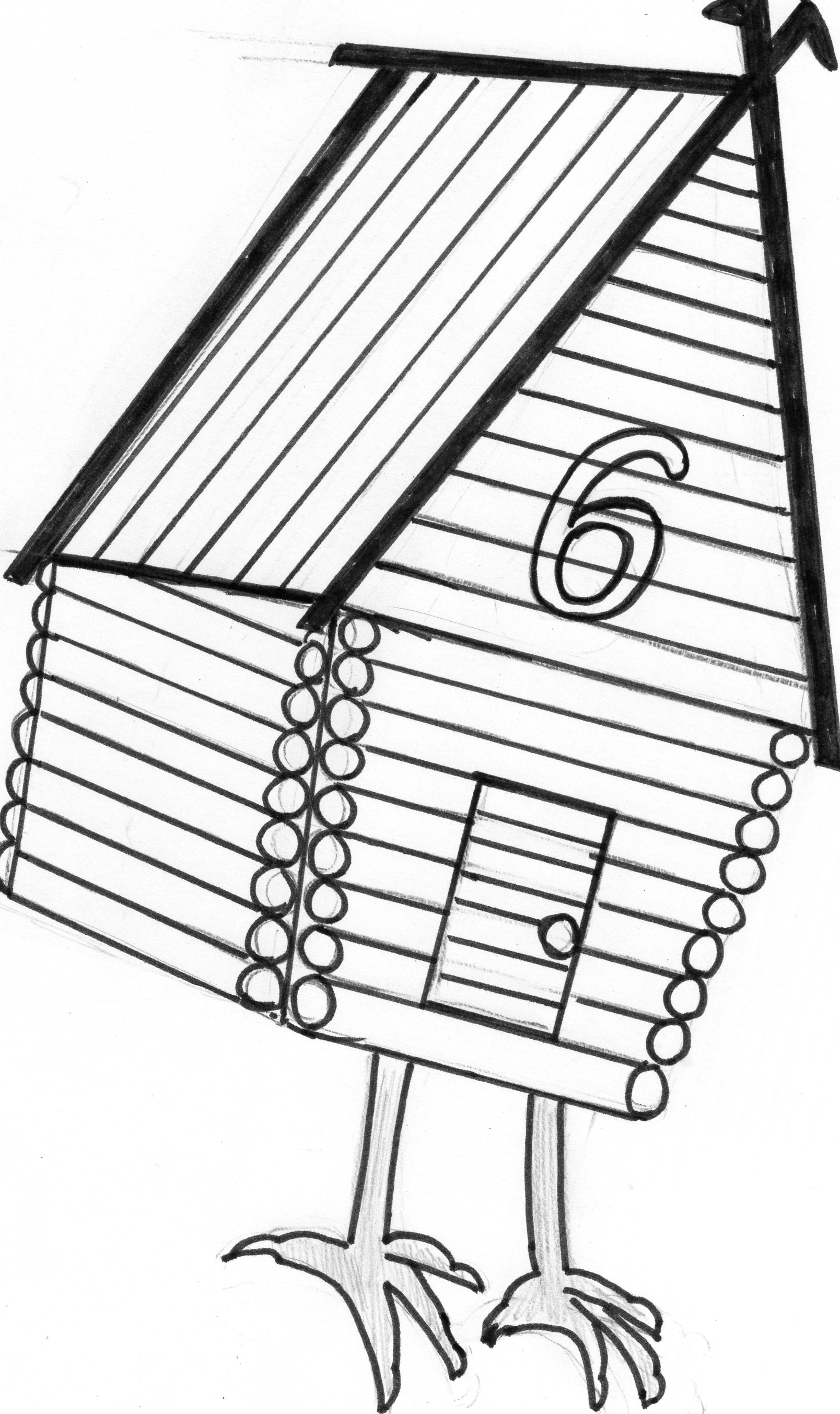 Дети: Шесть. Воспитатель: Верно, но дверь не открывается, нужно выполнить задание: Придумайте разные варианты состава числа 6 из двух меньших.Воспитатель: (проверяет и несколько детей спрашивает).Воспитатель: Дети, вы молодцы! Открылась дверь. Сестра взяла братца за руку и бегом домой. По пути благодарила всех за помощь. Умыла братца и стали вместе ждать возвращения родителей. Мать похвалила сестру, что сберегла братца. Родители, как и обещали,  привезли сладких петушков. Девочка решила угостить всех детей, которые помогали вернуть братца домой.Угощение.Воспитатель: вот и сказке конец… Дети продолжают: «А кто слушал,  молодец!»Воспитатель: «Что одному не под силу, легко коллективу».